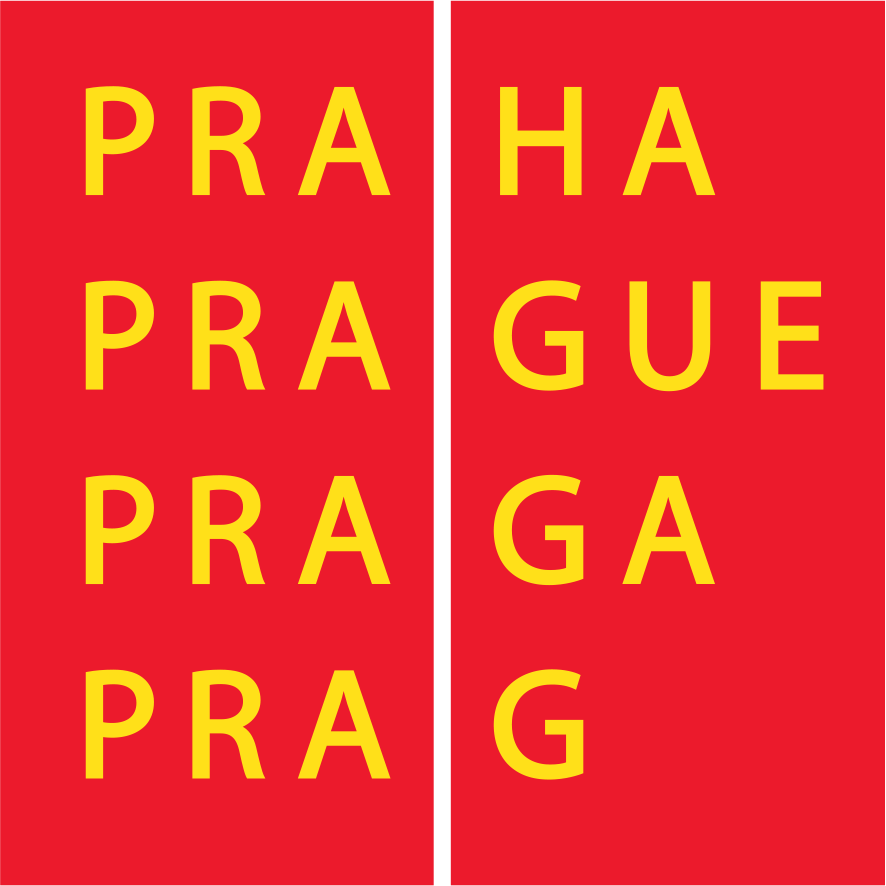 HLAVNÍ MĚSTO PRAHA
MAGISTRÁT HLAVNÍHO MĚSTA PRAHY
Odbor územního rozvojeHLAVNÍ MĚSTO PRAHA
MAGISTRÁT HLAVNÍHO MĚSTA PRAHY
Odbor územního rozvojeHLAVNÍ MĚSTO PRAHA
MAGISTRÁT HLAVNÍHO MĚSTA PRAHY
Odbor územního rozvojeHLAVNÍ MĚSTO PRAHA
MAGISTRÁT HLAVNÍHO MĚSTA PRAHY
Odbor územního rozvojeHLAVNÍ MĚSTO PRAHA
MAGISTRÁT HLAVNÍHO MĚSTA PRAHY
Odbor územního rozvojeHLAVNÍ MĚSTO PRAHA
MAGISTRÁT HLAVNÍHO MĚSTA PRAHY
Odbor územního rozvojeHLAVNÍ MĚSTO PRAHA
MAGISTRÁT HLAVNÍHO MĚSTA PRAHY
Odbor územního rozvojeHLAVNÍ MĚSTO PRAHA
MAGISTRÁT HLAVNÍHO MĚSTA PRAHY
Odbor územního rozvojeHLAVNÍ MĚSTO PRAHA
MAGISTRÁT HLAVNÍHO MĚSTA PRAHY
Odbor územního rozvojeHLAVNÍ MĚSTO PRAHA
MAGISTRÁT HLAVNÍHO MĚSTA PRAHY
Odbor územního rozvojeHLAVNÍ MĚSTO PRAHA
MAGISTRÁT HLAVNÍHO MĚSTA PRAHY
Odbor územního rozvojeHLAVNÍ MĚSTO PRAHA
MAGISTRÁT HLAVNÍHO MĚSTA PRAHY
Odbor územního rozvojeIdentifikátorIdentifikátorIdentifikátorIdentifikátorIdentifikátorHLAVNÍ MĚSTO PRAHA
MAGISTRÁT HLAVNÍHO MĚSTA PRAHY
Odbor územního rozvojeHLAVNÍ MĚSTO PRAHA
MAGISTRÁT HLAVNÍHO MĚSTA PRAHY
Odbor územního rozvojeHLAVNÍ MĚSTO PRAHA
MAGISTRÁT HLAVNÍHO MĚSTA PRAHY
Odbor územního rozvojeHLAVNÍ MĚSTO PRAHA
MAGISTRÁT HLAVNÍHO MĚSTA PRAHY
Odbor územního rozvojeHLAVNÍ MĚSTO PRAHA
MAGISTRÁT HLAVNÍHO MĚSTA PRAHY
Odbor územního rozvojeHLAVNÍ MĚSTO PRAHA
MAGISTRÁT HLAVNÍHO MĚSTA PRAHY
Odbor územního rozvojeHLAVNÍ MĚSTO PRAHA
MAGISTRÁT HLAVNÍHO MĚSTA PRAHY
Odbor územního rozvojeHLAVNÍ MĚSTO PRAHA
MAGISTRÁT HLAVNÍHO MĚSTA PRAHY
Odbor územního rozvojeHLAVNÍ MĚSTO PRAHA
MAGISTRÁT HLAVNÍHO MĚSTA PRAHY
Odbor územního rozvojeHLAVNÍ MĚSTO PRAHA
MAGISTRÁT HLAVNÍHO MĚSTA PRAHY
Odbor územního rozvojeHLAVNÍ MĚSTO PRAHA
MAGISTRÁT HLAVNÍHO MĚSTA PRAHY
Odbor územního rozvojeHLAVNÍ MĚSTO PRAHA
MAGISTRÁT HLAVNÍHO MĚSTA PRAHY
Odbor územního rozvojeTyp dokumentaceTyp dokumentaceTyp dokumentaceTyp dokumentaceTyp dokumentaceHLAVNÍ MĚSTO PRAHA
MAGISTRÁT HLAVNÍHO MĚSTA PRAHY
Odbor územního rozvojeHLAVNÍ MĚSTO PRAHA
MAGISTRÁT HLAVNÍHO MĚSTA PRAHY
Odbor územního rozvojeHLAVNÍ MĚSTO PRAHA
MAGISTRÁT HLAVNÍHO MĚSTA PRAHY
Odbor územního rozvojeHLAVNÍ MĚSTO PRAHA
MAGISTRÁT HLAVNÍHO MĚSTA PRAHY
Odbor územního rozvojeHLAVNÍ MĚSTO PRAHA
MAGISTRÁT HLAVNÍHO MĚSTA PRAHY
Odbor územního rozvojeHLAVNÍ MĚSTO PRAHA
MAGISTRÁT HLAVNÍHO MĚSTA PRAHY
Odbor územního rozvojeHLAVNÍ MĚSTO PRAHA
MAGISTRÁT HLAVNÍHO MĚSTA PRAHY
Odbor územního rozvojeHLAVNÍ MĚSTO PRAHA
MAGISTRÁT HLAVNÍHO MĚSTA PRAHY
Odbor územního rozvojeHLAVNÍ MĚSTO PRAHA
MAGISTRÁT HLAVNÍHO MĚSTA PRAHY
Odbor územního rozvojeHLAVNÍ MĚSTO PRAHA
MAGISTRÁT HLAVNÍHO MĚSTA PRAHY
Odbor územního rozvojeHLAVNÍ MĚSTO PRAHA
MAGISTRÁT HLAVNÍHO MĚSTA PRAHY
Odbor územního rozvojeHLAVNÍ MĚSTO PRAHA
MAGISTRÁT HLAVNÍHO MĚSTA PRAHY
Odbor územního rozvojeVlnaVlnaVlnaVlnaVlnaHLAVNÍ MĚSTO PRAHA
MAGISTRÁT HLAVNÍHO MĚSTA PRAHY
Odbor územního rozvojeHLAVNÍ MĚSTO PRAHA
MAGISTRÁT HLAVNÍHO MĚSTA PRAHY
Odbor územního rozvojeHLAVNÍ MĚSTO PRAHA
MAGISTRÁT HLAVNÍHO MĚSTA PRAHY
Odbor územního rozvojeHLAVNÍ MĚSTO PRAHA
MAGISTRÁT HLAVNÍHO MĚSTA PRAHY
Odbor územního rozvojeHLAVNÍ MĚSTO PRAHA
MAGISTRÁT HLAVNÍHO MĚSTA PRAHY
Odbor územního rozvojeHLAVNÍ MĚSTO PRAHA
MAGISTRÁT HLAVNÍHO MĚSTA PRAHY
Odbor územního rozvojeHLAVNÍ MĚSTO PRAHA
MAGISTRÁT HLAVNÍHO MĚSTA PRAHY
Odbor územního rozvojeHLAVNÍ MĚSTO PRAHA
MAGISTRÁT HLAVNÍHO MĚSTA PRAHY
Odbor územního rozvojeHLAVNÍ MĚSTO PRAHA
MAGISTRÁT HLAVNÍHO MĚSTA PRAHY
Odbor územního rozvojeHLAVNÍ MĚSTO PRAHA
MAGISTRÁT HLAVNÍHO MĚSTA PRAHY
Odbor územního rozvojeHLAVNÍ MĚSTO PRAHA
MAGISTRÁT HLAVNÍHO MĚSTA PRAHY
Odbor územního rozvojeHLAVNÍ MĚSTO PRAHA
MAGISTRÁT HLAVNÍHO MĚSTA PRAHY
Odbor územního rozvojeFázeFázeFázeFázeFázeHLAVNÍ MĚSTO PRAHA
MAGISTRÁT HLAVNÍHO MĚSTA PRAHY
Odbor územního rozvojeHLAVNÍ MĚSTO PRAHA
MAGISTRÁT HLAVNÍHO MĚSTA PRAHY
Odbor územního rozvojeHLAVNÍ MĚSTO PRAHA
MAGISTRÁT HLAVNÍHO MĚSTA PRAHY
Odbor územního rozvojeHLAVNÍ MĚSTO PRAHA
MAGISTRÁT HLAVNÍHO MĚSTA PRAHY
Odbor územního rozvojeHLAVNÍ MĚSTO PRAHA
MAGISTRÁT HLAVNÍHO MĚSTA PRAHY
Odbor územního rozvojeHLAVNÍ MĚSTO PRAHA
MAGISTRÁT HLAVNÍHO MĚSTA PRAHY
Odbor územního rozvojeHLAVNÍ MĚSTO PRAHA
MAGISTRÁT HLAVNÍHO MĚSTA PRAHY
Odbor územního rozvojeHLAVNÍ MĚSTO PRAHA
MAGISTRÁT HLAVNÍHO MĚSTA PRAHY
Odbor územního rozvojeHLAVNÍ MĚSTO PRAHA
MAGISTRÁT HLAVNÍHO MĚSTA PRAHY
Odbor územního rozvojeHLAVNÍ MĚSTO PRAHA
MAGISTRÁT HLAVNÍHO MĚSTA PRAHY
Odbor územního rozvojeHLAVNÍ MĚSTO PRAHA
MAGISTRÁT HLAVNÍHO MĚSTA PRAHY
Odbor územního rozvojeHLAVNÍ MĚSTO PRAHA
MAGISTRÁT HLAVNÍHO MĚSTA PRAHY
Odbor územního rozvojeKoloKoloKoloKoloKoloKoloKoloKoloKoloKoloVěc: Vyjádření k projednávané územně plánovací dokumentaci hl. m. PrahyVěc: Vyjádření k projednávané územně plánovací dokumentaci hl. m. PrahyVěc: Vyjádření k projednávané územně plánovací dokumentaci hl. m. PrahyVěc: Vyjádření k projednávané územně plánovací dokumentaci hl. m. PrahyVěc: Vyjádření k projednávané územně plánovací dokumentaci hl. m. PrahyVěc: Vyjádření k projednávané územně plánovací dokumentaci hl. m. PrahyVěc: Vyjádření k projednávané územně plánovací dokumentaci hl. m. PrahyVěc: Vyjádření k projednávané územně plánovací dokumentaci hl. m. PrahyVěc: Vyjádření k projednávané územně plánovací dokumentaci hl. m. PrahyVěc: Vyjádření k projednávané územně plánovací dokumentaci hl. m. PrahyVěc: Vyjádření k projednávané územně plánovací dokumentaci hl. m. PrahyVěc: Vyjádření k projednávané územně plánovací dokumentaci hl. m. PrahyVěc: Vyjádření k projednávané územně plánovací dokumentaci hl. m. PrahyVěc: Vyjádření k projednávané územně plánovací dokumentaci hl. m. PrahyVěc: Vyjádření k projednávané územně plánovací dokumentaci hl. m. PrahyVěc: Vyjádření k projednávané územně plánovací dokumentaci hl. m. PrahyVěc: Vyjádření k projednávané územně plánovací dokumentaci hl. m. PrahyVěc: Vyjádření k projednávané územně plánovací dokumentaci hl. m. PrahyVěc: Vyjádření k projednávané územně plánovací dokumentaci hl. m. PrahyVěc: Vyjádření k projednávané územně plánovací dokumentaci hl. m. PrahyVěc: Vyjádření k projednávané územně plánovací dokumentaci hl. m. PrahyVěc: Vyjádření k projednávané územně plánovací dokumentaci hl. m. PrahyVěc: Vyjádření k projednávané územně plánovací dokumentaci hl. m. PrahyVěc: Vyjádření k projednávané územně plánovací dokumentaci hl. m. PrahyVěc: Vyjádření k projednávané územně plánovací dokumentaci hl. m. PrahyVěc: Vyjádření k projednávané územně plánovací dokumentaci hl. m. PrahyVěc: Vyjádření k projednávané územně plánovací dokumentaci hl. m. PrahyVěc: Vyjádření k projednávané územně plánovací dokumentaci hl. m. PrahyVěc: Vyjádření k projednávané územně plánovací dokumentaci hl. m. PrahyVěc: Vyjádření k projednávané územně plánovací dokumentaci hl. m. PrahyVěc: Vyjádření k projednávané územně plánovací dokumentaci hl. m. PrahyVěc: Vyjádření k projednávané územně plánovací dokumentaci hl. m. PrahyVěc: Vyjádření k projednávané územně plánovací dokumentaci hl. m. PrahyVěc: Vyjádření k projednávané územně plánovací dokumentaci hl. m. PrahyVěc: Vyjádření k projednávané územně plánovací dokumentaci hl. m. PrahyPodání připomínkyPodání připomínkyPodání připomínkyPodání připomínkyPodání připomínkyPodání připomínkyPodání připomínkyPodání připomínkyPodání připomínkyPodání připomínkyPodání připomínkyPodání připomínkyPodání připomínkyPodání připomínkyPodání připomínkyPodání připomínkyPodání připomínkyPodání připomínkyPodání připomínkyPodání připomínkyPodání připomínkyPodání připomínkyPodání připomínkyPodání připomínkyI.	Identifikační údajeI.	Identifikační údajeI.	Identifikační údajeI.	Identifikační údajeI.	Identifikační údajeI.	Identifikační údajeI.	Identifikační údajeI.	Identifikační údajeI.	Identifikační údajeI.	Identifikační údajeI.	Identifikační údajeI.	Identifikační údajeI.	Identifikační údajeI.	Identifikační údajeI.	Identifikační údajeI.	Identifikační údajeI.	Identifikační údajeI.	Identifikační údajeI.	Identifikační údajeI.	Identifikační údajeI.	Identifikační údajeVyjádření k projednávané územně plánovací dokumentaci hl. m. PrahyVyjádření k projednávané územně plánovací dokumentaci hl. m. PrahyVyjádření k projednávané územně plánovací dokumentaci hl. m. PrahyVyjádření k projednávané územně plánovací dokumentaci hl. m. PrahyVyjádření k projednávané územně plánovací dokumentaci hl. m. PrahyVyjádření k projednávané územně plánovací dokumentaci hl. m. PrahyVyjádření k projednávané územně plánovací dokumentaci hl. m. PrahyVyjádření k projednávané územně plánovací dokumentaci hl. m. PrahyVyjádření k projednávané územně plánovací dokumentaci hl. m. PrahyVyjádření k projednávané územně plánovací dokumentaci hl. m. PrahyVyjádření k projednávané územně plánovací dokumentaci hl. m. PrahyVyjádření k projednávané územně plánovací dokumentaci hl. m. PrahyVyjádření k projednávané územně plánovací dokumentaci hl. m. PrahyVyjádření k projednávané územně plánovací dokumentaci hl. m. PrahyVyjádření k projednávané územně plánovací dokumentaci hl. m. PrahyVyjádření k projednávané územně plánovací dokumentaci hl. m. PrahyVyjádření k projednávané územně plánovací dokumentaci hl. m. PrahyVyjádření k projednávané územně plánovací dokumentaci hl. m. PrahyVyjádření k projednávané územně plánovací dokumentaci hl. m. PrahyVyjádření k projednávané územně plánovací dokumentaci hl. m. PrahyVyjádření k projednávané územně plánovací dokumentaci hl. m. PrahyVyjádření k projednávané územně plánovací dokumentaci hl. m. PrahyVyjádření k projednávané územně plánovací dokumentaci hl. m. PrahyVyjádření k projednávané územně plánovací dokumentaci hl. m. PrahyVyjádření k projednávané územně plánovací dokumentaci hl. m. PrahyVyjádření k projednávané územně plánovací dokumentaci hl. m. PrahyVyjádření k projednávané územně plánovací dokumentaci hl. m. PrahyVyjádření k projednávané územně plánovací dokumentaci hl. m. PrahyVyjádření k projednávané územně plánovací dokumentaci hl. m. PrahyVyjádření k projednávané územně plánovací dokumentaci hl. m. PrahyVyjádření k projednávané územně plánovací dokumentaci hl. m. Prahy111II. Upřesnění připomínkyII. Upřesnění připomínkyII. Upřesnění připomínkyII. Upřesnění připomínkyII. Upřesnění připomínkyII. Upřesnění připomínkyII. Upřesnění připomínkyII. Upřesnění připomínkyII. Upřesnění připomínkyII. Upřesnění připomínkyII. Upřesnění připomínkyII. Upřesnění připomínkyII. Upřesnění připomínkyII. Upřesnění připomínkyII. Upřesnění připomínkyII. Upřesnění připomínkyII. Upřesnění připomínkyII. Upřesnění připomínkyII. Upřesnění připomínkyII. Upřesnění připomínkyII. Upřesnění připomínkyII. Upřesnění připomínkyTyp dokumentaceTyp dokumentaceTyp dokumentaceTyp dokumentaceTyp dokumentaceTyp dokumentaceVlnaVlnaVlnaVlnaVlnaVlnaFázeFázeFázeFázeFázeFázeProjednáváníProjednáváníProjednáváníProjednáváníProjednáváníProjednáváníDotčený pozemek připomínkujícíhoDotčený pozemek připomínkujícíhoDotčený pozemek připomínkujícíhoDotčený pozemek připomínkujícíhoDotčený pozemek připomínkujícíhoDotčený pozemek připomínkujícíhoDotčený pozemek připomínkujícíhoDotčený pozemek připomínkujícíhoDotčený pozemek připomínkujícíhoDotčený pozemek připomínkujícíhoDotčený pozemek připomínkujícíhoDotčený pozemek připomínkujícíhoDotčený pozemek připomínkujícíhoDotčený pozemek připomínkujícíhoDotčený pozemek připomínkujícíhoDotčený pozemek připomínkujícíhoDotčený pozemek připomínkujícíhoDotčený pozemek připomínkujícíhoDotčený pozemek připomínkujícíhoDotčený pozemek připomínkujícíhoDotčený pozemek připomínkujícíhoDotčený pozemek připomínkujícíhoKatastrální územíKatastrální územíKatastrální územíKatastrální územíKatastrální územíKatastrální územíKatastrální územíKatastrální územíParcelní čísloParcelní čísloParcelní čísloParcelní čísloParcelní čísloParcelní čísloParcelní čísloParcelní čísloParcelní čísloParcelní čísloParcelní čísloParcelní čísloČíslo změny:Číslo změny:Číslo změny:Číslo změny:Číslo změny:PředmětPředmětPředmětPředmětPředmětPředmětPředmětPředmětPředmětPředmětPředmětPředmětPředmětPředmětPředmětPředmětPředmětPředmětPředmětPředmětPředmětPředmětPředmětPředmětPředmětPředmětText vyjádřeníText vyjádřeníText vyjádřeníText vyjádřeníText vyjádřeníText vyjádřeníText vyjádřeníText vyjádřeníText vyjádřeníText vyjádřeníText vyjádřeníText vyjádřeníText vyjádřeníText vyjádřeníText vyjádřeníText vyjádřeníText vyjádřeníText vyjádřeníText vyjádřeníText vyjádřeníText vyjádřeníText vyjádřeníPočet přílohPočet přílohPočet přílohPočet přílohPočet přílohPočet přílohVyjádření k projednávané územně plánovací dokumentaci hl. m. PrahyVyjádření k projednávané územně plánovací dokumentaci hl. m. PrahyVyjádření k projednávané územně plánovací dokumentaci hl. m. PrahyVyjádření k projednávané územně plánovací dokumentaci hl. m. PrahyVyjádření k projednávané územně plánovací dokumentaci hl. m. PrahyVyjádření k projednávané územně plánovací dokumentaci hl. m. PrahyVyjádření k projednávané územně plánovací dokumentaci hl. m. PrahyVyjádření k projednávané územně plánovací dokumentaci hl. m. PrahyVyjádření k projednávané územně plánovací dokumentaci hl. m. PrahyVyjádření k projednávané územně plánovací dokumentaci hl. m. PrahyVyjádření k projednávané územně plánovací dokumentaci hl. m. PrahyVyjádření k projednávané územně plánovací dokumentaci hl. m. PrahyVyjádření k projednávané územně plánovací dokumentaci hl. m. PrahyVyjádření k projednávané územně plánovací dokumentaci hl. m. PrahyVyjádření k projednávané územně plánovací dokumentaci hl. m. PrahyVyjádření k projednávané územně plánovací dokumentaci hl. m. PrahyVyjádření k projednávané územně plánovací dokumentaci hl. m. PrahyVyjádření k projednávané územně plánovací dokumentaci hl. m. PrahyVyjádření k projednávané územně plánovací dokumentaci hl. m. PrahyVyjádření k projednávané územně plánovací dokumentaci hl. m. PrahyVyjádření k projednávané územně plánovací dokumentaci hl. m. PrahyVyjádření k projednávané územně plánovací dokumentaci hl. m. PrahyVyjádření k projednávané územně plánovací dokumentaci hl. m. PrahyVyjádření k projednávané územně plánovací dokumentaci hl. m. PrahyVyjádření k projednávané územně plánovací dokumentaci hl. m. PrahyVyjádření k projednávané územně plánovací dokumentaci hl. m. PrahyVyjádření k projednávané územně plánovací dokumentaci hl. m. PrahyVyjádření k projednávané územně plánovací dokumentaci hl. m. PrahyVyjádření k projednávané územně plánovací dokumentaci hl. m. PrahyVyjádření k projednávané územně plánovací dokumentaci hl. m. PrahyVyjádření k projednávané územně plánovací dokumentaci hl. m. Prahy                2                2                2III.	Zákres v mapěIII.	Zákres v mapěIII.	Zákres v mapěIII.	Zákres v mapěIII.	Zákres v mapěIII.	Zákres v mapěIII.	Zákres v mapěIII.	Zákres v mapěIII.	Zákres v mapěIII.	Zákres v mapěIII.	Zákres v mapěIII.	Zákres v mapěIII.	Zákres v mapěIII.	Zákres v mapěIII.	Zákres v mapěIII.	Zákres v mapěIII.	Zákres v mapěIII.	Zákres v mapěIII.	Zákres v mapěIII.	Zákres v mapěIII.	Zákres v mapěV ....................................................... dne .........................................V ....................................................... dne .........................................V ....................................................... dne .........................................V ....................................................... dne .........................................V ....................................................... dne .........................................V ....................................................... dne .........................................V ....................................................... dne .........................................V ....................................................... dne .........................................V ....................................................... dne .........................................V ....................................................... dne .........................................V ....................................................... dne .........................................V ....................................................... dne .........................................V ....................................................... dne .........................................V ....................................................... dne .........................................V ....................................................... dne .........................................V ....................................................... dne .........................................V ....................................................... dne .........................................V ....................................................... dne .........................................V ....................................................... dne .........................................V ....................................................... dne .........................................V ....................................................... dne .........................................Vyjádření k projednávané územně plánovací dokumentaci hl. m. PrahyVyjádření k projednávané územně plánovací dokumentaci hl. m. PrahyVyjádření k projednávané územně plánovací dokumentaci hl. m. PrahyVyjádření k projednávané územně plánovací dokumentaci hl. m. PrahyVyjádření k projednávané územně plánovací dokumentaci hl. m. PrahyVyjádření k projednávané územně plánovací dokumentaci hl. m. PrahyVyjádření k projednávané územně plánovací dokumentaci hl. m. PrahyVyjádření k projednávané územně plánovací dokumentaci hl. m. PrahyVyjádření k projednávané územně plánovací dokumentaci hl. m. PrahyVyjádření k projednávané územně plánovací dokumentaci hl. m. PrahyVyjádření k projednávané územně plánovací dokumentaci hl. m. PrahyVyjádření k projednávané územně plánovací dokumentaci hl. m. PrahyVyjádření k projednávané územně plánovací dokumentaci hl. m. PrahyVyjádření k projednávané územně plánovací dokumentaci hl. m. PrahyVyjádření k projednávané územně plánovací dokumentaci hl. m. PrahyVyjádření k projednávané územně plánovací dokumentaci hl. m. PrahyVyjádření k projednávané územně plánovací dokumentaci hl. m. PrahyVyjádření k projednávané územně plánovací dokumentaci hl. m. PrahyVyjádření k projednávané územně plánovací dokumentaci hl. m. PrahyVyjádření k projednávané územně plánovací dokumentaci hl. m. PrahyVyjádření k projednávané územně plánovací dokumentaci hl. m. PrahyVyjádření k projednávané územně plánovací dokumentaci hl. m. PrahyVyjádření k projednávané územně plánovací dokumentaci hl. m. PrahyVyjádření k projednávané územně plánovací dokumentaci hl. m. PrahyVyjádření k projednávané územně plánovací dokumentaci hl. m. PrahyVyjádření k projednávané územně plánovací dokumentaci hl. m. PrahyVyjádření k projednávané územně plánovací dokumentaci hl. m. PrahyVyjádření k projednávané územně plánovací dokumentaci hl. m. PrahyVyjádření k projednávané územně plánovací dokumentaci hl. m. PrahyVyjádření k projednávané územně plánovací dokumentaci hl. m. PrahyVyjádření k projednávané územně plánovací dokumentaci hl. m. Prahy333